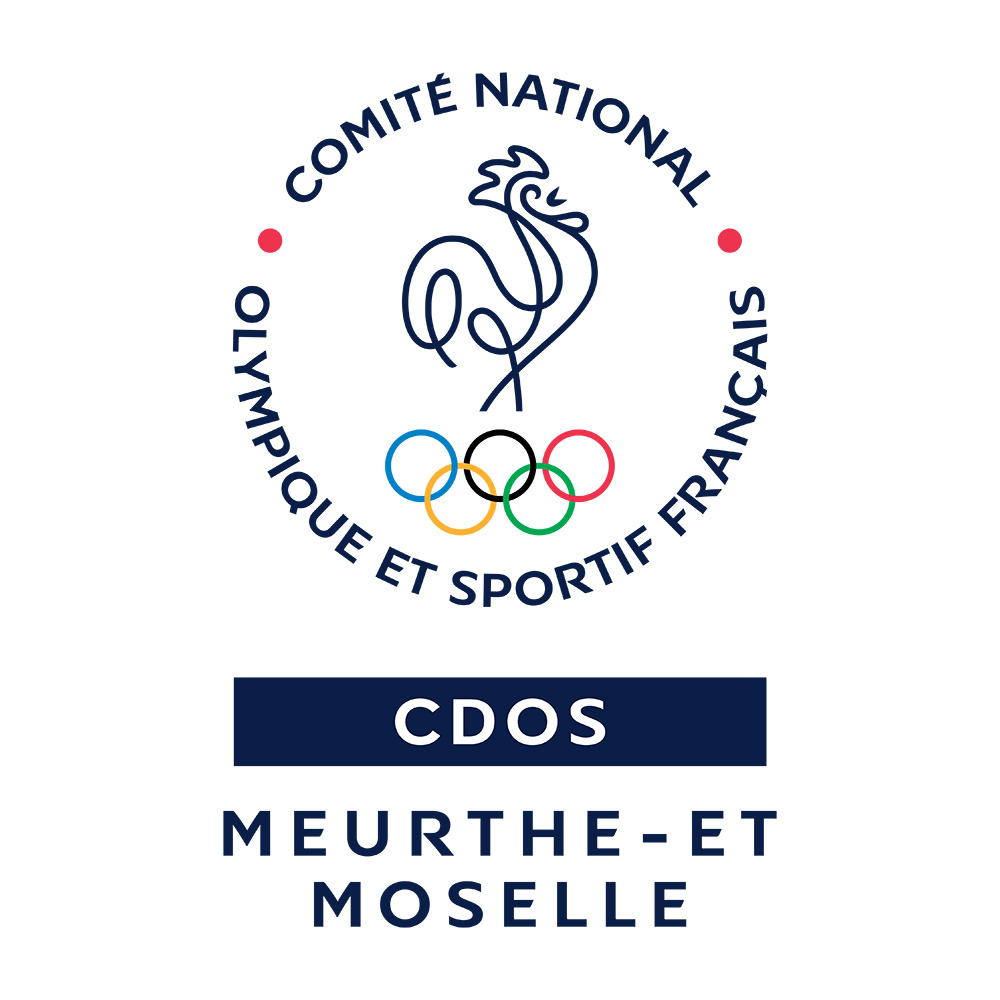 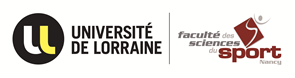 	FACULTE DES SCIENCES DU SPORT30 rue du Jardin Botanique54600 VILLERS LES NANCYTél : 03.72 74 67 21 DOSSIER DE CANDIDATURE 2022-2023au Diplôme Universitaire Gestion et Développement des Structures Associatives SportivesETUDES ANTERIEURESJoindre un justificatif du diplômeFormation(s) et diplômes universitaire, d’état ou fédéralComplétez le tableau ci-dessous en précisant vos diplômes ou années d’études depuis le bac - y compris les années d’interruptionJoindre un justificatif des diplômes(*) en cours de validation - admis - ajournéVOTRE EXPERIENCE DANS LE SECTEUR SPORTIFEtat descriptif de votre expérience professionnelle et/ou bénévole :  Joindre tout document attestant cette expérienceLe candidat soussigné atteste sur l’honneur l’exactitude de la présente déclaration.Date :Signature :Complétez ce dossier en y joignant Un curriculum vitae (2 pages maximum + 1 photo non collée, avec au dos nom)Un descriptif synthétique de votre intérêt pour cette formation professionnelle Dossier à renvoyer par mail à sabine.richelot@univ-lorraine.fr secrétariat de la Formation Continue de la Faculté des Sciences du Sport.NOM :Quelle est votre situation ?Prénom :  BEES 2 ; DES-JEPS 	  Licence STAPS Sexe :              masculin              féminin  CTS Ministère des Sports 	  Sportif de haut-niveau Date et lieu de naissance :  BP-JEPS ; DE-JEPS ; BEES 1  Autre :      PrécisezTéléphone fixe :A quel titre postulez-vous ?Téléphone portable :  Vous êtes salarié(e)  Vous êtes demandeur d’emploi  Vous êtes étudiant(e) en 2021-2022E-mail :  Vous êtes salarié(e)  Vous êtes demandeur d’emploi  Vous êtes étudiant(e) en 2021-2022Année d’obtentionSérieEtablissement (ville/pays)AnnéesIntituléRésultat (*)Etablissement(Nom et adresse complète)Statut(dirigeant, salarié, bénévole actif)Fonction(président, trésorier, secrétaire général, entraineur, …)Nom de la structure(en toute lettre)Période